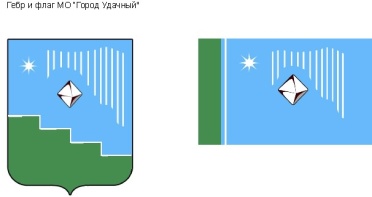 Российская Федерация (Россия)Республика Саха (Якутия)Муниципальное образование «Город Удачный»Городской Совет депутатовIV созыв                                  XLIII СЕССИЯРЕШЕНИЕ15 июня 2022 года                                                                                          		№43-1О временном исполнении обязанностей председателя городского Совета депутатовВ соответствии со статьей 15 Регламента городского Совета депутатов МО «Город Удачный», утвержденного решением городского Совета депутатов МО «Город Удачный» от 24 ноября 2012 года №2-1, городской Совет депутатов МО «Город Удачный» решил: Возложить временное исполнение обязанностей председателя городского Совета депутатов МО «Город Удачный» с 15 по 20 июня 2022 года на заместителя председателя городского Совета депутатов Карпенко В.Н. Настоящее решение вступает в силу со дня его принятия.Контроль   исполнения   настоящего   решения   возложить   на   комиссию    по законодательству, правам граждан, местному самоуправлению (Ершов Ю.И.). И.о. председателя городского Совета депутатов                                                                В.Н. Карпенко